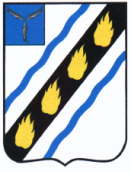 АДМИНИСТРАЦИЯ МЕЧЕТНЕНСКОГО  МУНИЦИПАЛЬНОГО  ОБРАЗОВАНИЯ
СОВЕТСКОГО  МУНИЦИПАЛЬНОГО  РАЙОНА САРАТОВСКОЙ ОБЛАСТИПОСТАНОВЛЕНИЕот 25.03.2022 № 14с. МечетноеО  внесении  изменений  в постановление администрации Мечетненского муниципального образования   от  06.02.2015  № 8Руководствуясь  Уставом Мечетненского муниципального образования Советского муниципального района Саратовской области,  администрация  Мечетненского  муниципального образования  ПОСТАНОВЛЯЕТ: - внести в постановление администрации Мечетненского муниципального образования от 06.02.2015 № 8 «Об утверждении Порядка размещения в средствах массовой информации сведений о доходах, расходах, об имуществе и обязательствах имущественного характера муниципальных служащих администрации Мечетненского муниципального образования, а также о доходах, расходах, об имуществе и обязательствах имущественного характера их супругов (супруг) и несовершеннолетних детей» следующие изменения:- подпункт г) пункта 2 изложить в новой редакции:  г) сведения об источниках получения средств, за счет которых совершена сделка по приобретению земельного участка, другого объекта недвижимого имущества, транспортного средства, ценных бумаг, акций (долей участия, паев в уставных (складочных) капиталах организаций), если сумма сделки превышает общий доход муниципального служащего и его супруги (супруга) за три последних года в совокупности, предшествующих совершению сделки, сведений о цифровых финансовых активах, цифровой валюте, которые подлежат ежегодному декларированию.2.Настоящее постановление вступает в силу со дня его официального опубликования в установленном порядке.И.о.главы  Мечетненского муниципального образования 					И.И. Леонова 